Предлагаем Вам скачать обновленную версию мобильного приложения «Реестр ЗАГС»Ссылка на мобильное приложение «Реестр ЗАГС» для Android: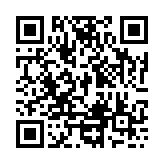 Ссылка на мобильное приложение «Реестр ЗАГС» для iOS: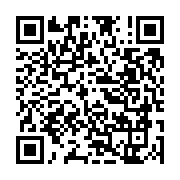 